 APPLICATION FOR APPOINTMENT 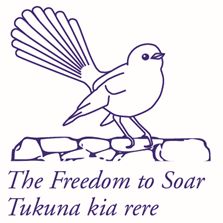 I certify that:The information I have supplied in this application is true and correctI confirm in terms of the Privacy Act 2020 that I have authorised access to refereesI know of no reason why I would not be suitable to work with children/young peopleI understand that if I have supplied incorrect or misleading information, or have omitted any important information, I may be disqualified from appointment, or if appointed, may be liable to be dismissed.Signature:					Date: PERSONAL DETAILS:PERSONAL DETAILS:PERSONAL DETAILS:PERSONAL DETAILS:PERSONAL DETAILS:PERSONAL DETAILS:PERSONAL DETAILS:Name:Address:Registration No:Name:Address:Registration No:Name:Address:Registration No:Name:Address:Registration No:Work Phone: Mobile Phone: Email: Expiry Date: Work Phone: Mobile Phone: Email: Expiry Date: Work Phone: Mobile Phone: Email: Expiry Date: PRESENT EMPLOYER:	PRESENT EMPLOYER:	PRESENT EMPLOYER:	PRESENT EMPLOYER:	PRESENT EMPLOYER:	PRESENT EMPLOYER:	PRESENT EMPLOYER:	Name of present employer: Address: Position held:Name of present employer: Address: Position held:Name of present employer: Address: Position held:Name of present employer: Address: Position held:Work Phone: Other Phone: Date commenced: Work Phone: Other Phone: Date commenced: Work Phone: Other Phone: Date commenced: REFEREES: (Note: at least one of these should be able to attest to your most recent work performance)REFEREES: (Note: at least one of these should be able to attest to your most recent work performance)REFEREES: (Note: at least one of these should be able to attest to your most recent work performance)REFEREES: (Note: at least one of these should be able to attest to your most recent work performance)REFEREES: (Note: at least one of these should be able to attest to your most recent work performance)REFEREES: (Note: at least one of these should be able to attest to your most recent work performance)REFEREES: (Note: at least one of these should be able to attest to your most recent work performance)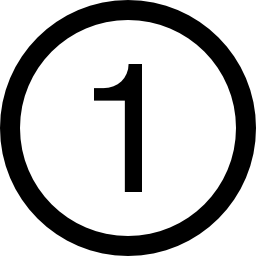 Name: Address: Position: Name: Address: Position: Name: Address: Position: Name: Address: Position: Work Phone:Mobile Phone:Email: Work Phone:Mobile Phone:Email: Work Phone:Mobile Phone:Email: 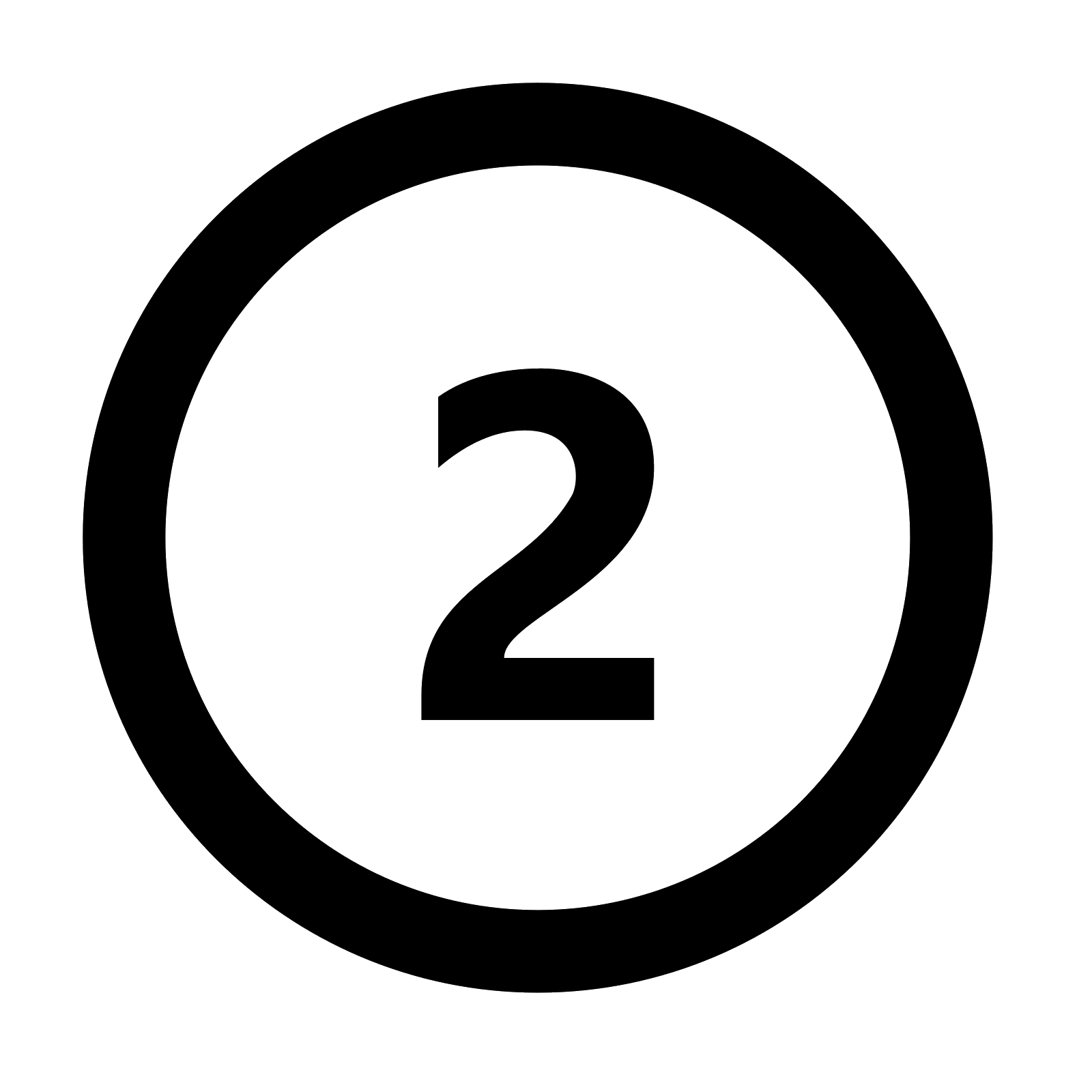 Name: Address:Position: Name: Address:Position: Name: Address:Position: Name: Address:Position: Work Phone:Mobile Phone:Email: Work Phone:Mobile Phone:Email: Work Phone:Mobile Phone:Email: 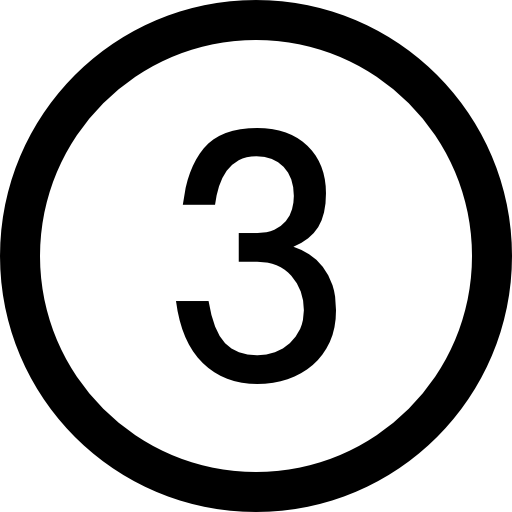 Name: Address:Position: Name: Address:Position: Name: Address:Position: Name: Address:Position: Work Phone:Mobile Phone:	Email: Work Phone:Mobile Phone:	Email: Work Phone:Mobile Phone:	Email: TERTIARY EDUCATION QUALIFICATIONSTERTIARY EDUCATION QUALIFICATIONSTERTIARY EDUCATION QUALIFICATIONSTERTIARY EDUCATION QUALIFICATIONSTERTIARY EDUCATION QUALIFICATIONSTERTIARY EDUCATION QUALIFICATIONSTERTIARY EDUCATION QUALIFICATIONSInstitution attendedInstitution attendedYearQualifications attainedQualifications attainedDate awardedDate awardedTEACHING SERVICE (list all schools and positions):TEACHING SERVICE (list all schools and positions):TEACHING SERVICE (list all schools and positions):TEACHING SERVICE (list all schools and positions):TEACHING SERVICE (list all schools and positions):TEACHING SERVICE (list all schools and positions):TEACHING SERVICE (list all schools and positions):PositionSalary ScaleSalary ScaleSalary ScaleSchoolDate fromDate toPROFESSIONAL MEMBERSHIPSPROFESSIONAL MEMBERSHIPSPROFESSIONAL MEMBERSHIPSPROFESSIONAL MEMBERSHIPSPROFESSIONAL MEMBERSHIPSPROFESSIONAL MEMBERSHIPSPROFESSIONAL MEMBERSHIPSPlease given details below:Please given details below:Please given details below:Please given details below:Please given details below:Please given details below:Please given details below:OTHER INFORMATIONOther names known by:__________________________________________________________________________________________________DECLARATION:APPLICANT’S SIGNATURE: Note:  If completing this form electronically, a signed hard copy must be provided at interview.PRIVACY ACT 2020 (To be signed by the Applicant)This Application is submitted with the understanding that any further information given is for the use of the employer and their authorised representatives who may at any time have access to this information.Furthermore, consent is given for members of the appointment committee to make enquiries of my present or past employers or colleagues or any other person who may assist in establishing my suitability for the position of Deputy Principal at this school including accessing any information used by The Teaching Council of Aotearoa New Zealand. APPLICANT’S SIGNATURE:                                            DATE